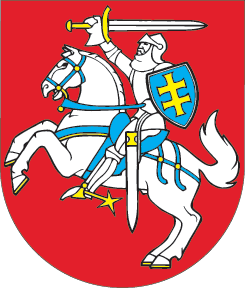 LIETUVOS RESPUBLIKOSGYVENTOJŲ PAJAMŲ MOKESČIO ĮSTATYMO NR. IX-1007 2, 6, 16, 17, 18, 181, 19, 20, 22, 24, 27, 29, 33, 34 STRAIPSNIŲ PAKEITIMO IR ĮSTATYMO PAPILDYMO 182 STRAIPSNIUĮSTATYMAS2017 m. gruodžio 7 d. Nr. XIII-841Vilnius1 straipsnis. 2 straipsnio pakeitimas 1. Pakeisti 2 straipsnio 7 dalies 2 punktą ir jį išdėstyti taip: „2) savarankiška kūryba, mokslinė, profesinė ir kita panašaus pobūdžio savarankiška veikla;“.2. Pripažinti netekusia galios 2 straipsnio 35 dalį.3. Papildyti 2 straipsnį nauja 38 dalimi:„38. Atliekos – kaip ši sąvoka apibrėžta Lietuvos Respublikos atliekų tvarkymo įstatyme.“4. Buvusią 2 straipsnio 38 dalį laikyti 39 dalimi.2 straipsnis. 6 straipsnio pakeitimasPakeisti 6 straipsnį ir jį išdėstyti taip: „6 straipsnis. Pajamų mokesčio tarifai1. Pajamų mokesčio tarifas yra 15 procentų, jeigu šiame straipsnyje nenustatyta kitaip.2. Pajamų mokesčio 5 procentų tarifas taikomas ne individualios veiklos pajamoms, gautoms pardavus ar kitaip nuosavybėn perleidus atliekas.3. Už per mokestinį laikotarpį gautas pajamas, nuo kurių mokestis sumokamas įsigyjant verslo liudijimą, mokamas savivaldybių tarybų nustatytas fiksuoto dydžio pajamų mokestis. Savivaldybių tarybos turi teisę savo biudžeto sąskaita taikyti fiksuoto dydžio pajamų mokesčio už pajamas, gautas iš veiklos, kuria verčiamasi turint verslo liudijimą, lengvatas.4. Fiksuoto dydžio pajamų mokesčiu gali būti apmokestinamos 45 000 eurų per mokestinį laikotarpį neviršijančios individualios veiklos pajamos (kai vykdoma kelių rūšių veikla, pajamos sudedamos). 45 000 eurų sumą per mokestinį laikotarpį viršijančios individualios veiklos pajamos apmokestinamos taikant šio straipsnio 1 dalyje nustatytą pajamų mokesčio tarifą. Už mokestinį laikotarpį (ar jo dalį) sumokėto fiksuoto dydžio pajamų mokesčio dalis, proporcingai tenkanti tai mokestinio laikotarpio daliai, kai gyventojo individualios veiklos pajamos viršijo 45 000 eurų sumą, įskaitoma į gyventojo nuo tų pajamų mokėtino pajamų mokesčio sumą.5. Fiksuoto dydžio pajamų mokesčiu gali būti apmokestinamos 45 000 eurų per mokestinį laikotarpį neviršijančios nekilnojamojo pagal prigimtį daikto nuomos pajamos (kai nuomojami keli tokie daiktai, pajamos sudedamos). 45 000 eurų sumą per mokestinį laikotarpį viršijančios nekilnojamojo pagal prigimtį daikto nuomos pajamos apmokestinamos taikant šio straipsnio 1 dalyje nustatytą pajamų mokesčio tarifą. Už mokestinį laikotarpį (ar jo dalį) sumokėto fiksuoto dydžio pajamų mokesčio dalis, proporcingai tenkanti tai mokestinio laikotarpio daliai, kai gyventojo nekilnojamojo pagal prigimtį daikto nuomos pajamos apmokestinamos taikant šio straipsnio 1 dalyje nustatytą pajamų mokesčio tarifą, įskaitoma į gyventojo nuo tų pajamų mokėtino pajamų mokesčio sumą.“3 straipsnis. 16 straipsnio pakeitimas1. Pakeisti 16 straipsnio 1 dalies 1 punktą ir jį išdėstyti taip: „1) šio Įstatymo 17 straipsnyje nurodytos neapmokestinamosios pajamos;“.2. Pakeisti 16 straipsnio 1 dalies 5 punktą ir jį išdėstyti taip: „5) neapmokestinamasis pajamų dydis, apskaičiuojant mokestinio laikotarpio vieno mėnesio apmokestinamąsias pajamas, arba metinis neapmokestinamasis pajamų dydis, apskaičiuojant mokestinio laikotarpio apmokestinamąsias pajamas, arba jo dalis (šio Įstatymo 29 straipsnyje nustatytais atvejais) – šio Įstatymo nustatyta tvarka;“.4 straipsnis. 17 straipsnio pakeitimas 1. Papildyti 17 straipsnio 1 dalį 202 punktu:„202) palūkanų už vartojimo kreditą, suteiktą per tarpusavio skolinimo platformą Lietuvos Respublikos vartojimo kredito įstatyme ar atitinkamame Europos ekonominės erdvės valstybės įstatyme nustatyta tvarka, taip pat palūkanų už lėšas, suteiktas per sutelktinio finansavimo platformą Lietuvos Respublikos sutelktinio finansavimo įstatyme ar atitinkamame Europos ekonominės erdvės valstybės įstatyme nustatyta tvarka, suma, neviršijanti 500 eurų per mokestinį laikotarpį;“.2. Pakeisti 17 straipsnio 1 dalies 27 punktą ir jį išdėstyti taip: „27) ne individualios veiklos turto pardavimo ar kitokio perleidimo nuosavybėn pajamų, gautų pardavus ar kitaip perleidus nuosavybėn šios dalies 28, 30, 53 ir 54 punktuose nenurodytą turtą, išskyrus atliekas, ir to turto įsigijimo kainos ir kitų šio Įstatymo 19 straipsnyje nurodytų su šio turto pardavimu ar kitokiu perleidimu nuosavybėn susijusių išlaidų skirtumas, neviršijantis 2 500 eurų per mokestinį laikotarpį;“.3. Pakeisti 17 straipsnio 1 dalies 39 punktą ir jį išdėstyti taip: „39) iš asmens, susijusio su gyventoju darbo santykiais ar jų esmę atitinkančiais santykiais, per mokestinį laikotarpį gautų prizų ir dovanų vertė, neviršijanti 200 eurų, taip pat gyventojo nauda, gauta asmeniui, susijusiam su gyventoju darbo santykiais ar jų esmę atitinkančiais santykiais, sumokėjus (visiškai ar iš dalies) už geležinkelio ar kelių viešojo transporto bilietus, skirtus gyventojui atvykti į darbo vietą ir parvykti iš jos;“.4. Papildyti 17 straipsnio 1 dalį 56 punktu:„56) pajamos, gautos už suteiktą pagalbą slaptai bendradarbiaujant su kriminalinės žvalgybos subjektais ar žvalgybos institucijomis.“5. Pakeisti 17 straipsnio 2 dalį ir ją išdėstyti taip: „2. Šio straipsnio 1 dalies 7, 8, 9, 91, 10, 11, 12, 13, 14, 141, 15, 16, 161, 17, 18, 20, 201, 202, 23, 24, 27, 28, 30, 32, 33, 34, 36, 39, 40, 42, 46 ir 53 punktuose nustatytos lengvatos, taip pat 26 punkte nustatyta lengvata dovanojimo būdu iš kitų negu sutuoktinis, vaikai (įvaikiai), tėvai (įtėviai), broliai, seserys, vaikaičiai ir seneliai gautoms pajamoms netaikomos, jeigu gyventojo atitinkamos pajamos gautos iš užsienio vienetų, įregistruotų ar kitaip organizuotų tikslinėse teritorijose, ar gyventojų, kurių nuolatinė gyvenamoji vieta yra tikslinėje teritorijoje.“6. Pakeisti 17 straipsnio 5 dalį ir ją išdėstyti taip:„5. Šio straipsnio 1 dalies 20 ir 202 punktuose nustatytos lengvatos nenuolatiniam Lietuvos gyventojui gali būti taikomos tik mokestiniam laikotarpiui pasibaigus, teikiant metinę pajamų mokesčio deklaraciją.“5 straipsnis. 18 straipsnio pakeitimasPripažinti netekusia galios 18 straipsnio 6 dalį.6 straipsnis. 181 straipsnio pakeitimasPripažinti netekusia galios 181 straipsnio 4 dalį.7 straipsnis. Įstatymo papildymas 182 straipsniuPapildyti Įstatymą 182 straipsniu:„182 straipsnis. Nuo individualios veiklos pajamų mokėtino pajamų mokesčio apskaičiavimas1. Nuo individualios veiklos pajamų mokėtino pajamų mokesčio dydis nustatomas iš metinėms apmokestinamosioms pajamoms pritaikius šio Įstatymo 6 straipsnio 1 dalyje nustatytą pajamų mokesčio tarifą gautos sumos atėmus pajamų mokesčio kredito sumą, apskaičiuotą pagal šio straipsnio 2 ir 3 dalis.2. Apskaičiuojant nuo individualios veiklos pajamų mokėtiną pajamų mokestį, kai metinės apmokestinamosios individualios veiklos pajamos neviršija 20 000 eurų per metus, taikytinas pajamų mokesčio kreditas apskaičiuojamas pagal šią formulę:3. Apskaičiuojant nuo individualios veiklos pajamų mokėtiną pajamų mokestį, kai metinės apmokestinamosios individualios veiklos pajamos yra didesnės negu 20 000 eurų per metus, taikytinas pajamų mokesčio kreditas apskaičiuojamas pagal šią formulę:4. Jeigu pagal šio straipsnio 3 dalyje nustatytą formulę apskaičiuotas pajamų mokesčio kreditas yra neigiamas, laikoma, kad jis lygus 0.“8 straipsnis. 19 straipsnio pakeitimasPakeisti 19 straipsnio 1 dalį ir ją išdėstyti taip: „1. Pardavus ar kitaip perleidus nuosavybėn ne individualios veiklos turtą, išskyrus atliekas, ir (ar) individualios veiklos turtui priskirtą (visą ar jo dalį) nekilnojamąjį pagal prigimtį daiktą, taip pat realizavus išvestines finansines priemones, iš gautų pajamų šiame straipsnyje nustatyta tvarka gali būti atimta:1) turto įsigijimo kaina;2) su šio turto pardavimu arba kitokiu perleidimu nuosavybėn ar išvestinės finansinės priemonės realizavimu susiję teisės aktuose nustatyti privalomi mokėjimai.“9 straipsnis. 20 straipsnio pakeitimasPakeisti 20 straipsnį ir jį išdėstyti taip: „20 straipsnis. Neapmokestinamasis pajamų dydis 1. Neapmokestinamasis pajamų dydis (toliau – NPD) taikomas tik su darbo santykiais arba jų esmę atitinkančiais santykiais susijusioms pajamoms. Metinis NPD (toliau – MNPD), jei šio straipsnio 6 dalyje nenustatyta kitaip, negali būti didesnis negu 4 560 eurų, jeigu gyventojo metinės pajamos (toliau – GMP) neviršija minimaliosios mėnesinės algos, galiojusios einamųjų kalendorinių metų sausio 1 dieną, dvylikos dydžių sumos. Kai GMP viršija minimaliosios mėnesinės algos, galiojusios einamųjų kalendorinių metų sausio 1 dieną, dvylikos dydžių sumą, MNPD, jeigu šio straipsnio 6 dalyje nenustatyta kitaip, negali būti didesnis negu suma, apskaičiuota pagal šią formulę:2. Jeigu šio straipsnio 6 dalyje nenustatyta kitaip, NPD mokestiniu laikotarpiu taikomas tokia tvarka:1) gyventojui, kurio su darbo santykiais arba jų esmę atitinkančiais santykiais susijusios pajamos per mėnesį neviršija minimaliosios mėnesinės algos, galiojusios einamųjų kalendorinių metų sausio 1 dieną, vieno dydžio, taikomas mėnesio NPD yra 380 eurų;2) gyventojui, kurio su darbo santykiais arba jų esmę atitinkančiais santykiais susijusios pajamos per mėnesį viršija minimaliosios mėnesinės algos, galiojusios einamųjų kalendorinių metų sausio 1 dieną, vieną dydį, taikytinas mėnesio NPD apskaičiuojamas pagal šią formulę:3. Jeigu pagal šio straipsnio 1 ar 2 dalyje nustatytą formulę apskaičiuotas NPD yra neigiamas, laikoma, kad jis lygus 0. 4. NPD mokestiniu laikotarpiu taikomas tik nuolatiniam Lietuvos gyventojui, kai jis pagal šio straipsnio 2 dalies nuostatas turėdamas teisę į NPD pateikia laisvos formos prašymą vienoje pajamų, susijusių su darbo santykiais arba jų esmę atitinkančiais santykiais, gavimo vietoje. Taikant šio straipsnio 2 dalies nuostatas mokestiniu laikotarpiu turi būti atsižvelgiama tik į visas kas mėnesį mokamas išmokas (pagrindinį darbo užmokestį, priedus ir priemokas), susijusias su darbo santykiais arba jų esmę atitinkančiais santykiais. 5. Gyventojas turi teisę mokestiniu laikotarpiu atsisakyti NPD ar jo dalies taikymo net tuo atveju, kai jis pagal šio straipsnio 2 ar 6 dalį jam gali būti pritaikytas.6. Asmenims, kuriems nustatytas 0–25 procentų darbingumo lygis, arba senatvės pensijos amžių sukakusiems asmenims, kuriems teisės aktų nustatyta tvarka yra nustatytas didelių specialiųjų poreikių lygis, arba asmenims, kuriems teisės aktų nustatyta tvarka yra nustatytas sunkus neįgalumo lygis, taikomas mėnesio NPD yra 450 eurų. Asmenims, kuriems nustatytas 30–55 procentų darbingumo lygis, arba senatvės pensijos amžių sukakusiems asmenims, kuriems teisės aktų nustatyta tvarka yra nustatytas vidutinių ar nedidelių specialiųjų poreikių lygis, arba asmenims, kuriems teisės aktų nustatyta tvarka yra nustatytas vidutinis ar lengvas neįgalumo lygis, taikomas mėnesio NPD yra 390 eurų. Atsiradus arba pasibaigus teisei į šioje dalyje nurodytą mėnesio NPD dydį, šis dydis pradedamas arba nustojamas taikyti nuo kitą, negu atsirado arba pasibaigė teisė į jį, mėnesį gautų pajamų. Šioje dalyje nurodytiems gyventojams taikytina MNPD suma yra lygi jiems pagal šios dalies nuostatas atitinkamais mokestinio laikotarpio mėnesiais taikytinų NPD sumai, pridėjus pagal šio straipsnio 1 dalį šiems gyventojams apskaičiuotą MNPD dalį, proporcingą mokestinio laikotarpio mėnesių, kuriais jie neturėjo teisės į NPD pagal šios dalies nuostatas, skaičiui. 7. GMP yra lygios gyventojo mokestinio laikotarpio apmokestinamųjų pajamų, išskyrus apmokestinamąsias pajamas, kurioms taikomas šio Įstatymo 6 straipsnio 2 dalyje nustatytas mokesčio tarifas, pajamas, nuo kurių mokestis sumokėtas įsigyjant verslo liudijimą, taip pat išmokas, mokamas pasibaigus ar nutraukus gyvybės draudimo ar pensijų kaupimo sutartį, neviršijančias sumokėtų įmokų dydžio, sumai, neatėmus šio Įstatymo 21 straipsnyje nurodytų išlaidų ir gyventojui taikytino MNPD.8. Tais atvejais, kai su darbo santykiais arba jų esmę atitinkančiais santykiais susijusios pajamos gaunamos už laikotarpį, ilgesnį kaip vienas mokestinio laikotarpio mėnuo, su darbo santykiais arba jų esmę atitinkančiais santykiais susijusios pajamos apskaičiuojamos atskirai už kiekvieną mokestinio laikotarpio mėnesį, už kurį šios pajamos buvo apskaičiuotos išmokėti, taikant to mokestinio laikotarpio mėnesio NPD.9. Nenuolatiniam Lietuvos gyventojui NPD gali būti taikomas tik mokestiniam laikotarpiui pasibaigus, teikiant metinę pajamų mokesčio deklaraciją. NPD nenuolatiniam Lietuvos gyventojui taikomas atsižvelgiant į šio straipsnio 1, 3, 6 ir 7 dalių nuostatas.10. Šio Įstatymo 29 straipsnyje nustatytais atvejais iš pajamų atimama MNPD dalis, apskaičiuota tame straipsnyje nustatyta tvarka.“10 straipsnis. 22 straipsnio pakeitimas Pakeisti 22 straipsnį ir jį išdėstyti taip:„22 straipsnis. Pajamų priskyrimas klasėms pagal mokesčio mokėjimo tvarką1. Pagal mokesčio mokėjimo tvarką gyventojo pajamos (įskaitant pajamas, kurios pagal šio Įstatymo nuostatas yra neapmokestinamosios) skirstomos į dvi klases – A ir B.2. A klasės pajamoms priskiriamos:1) šio straipsnio 3 dalies 1 punkte nenurodytos iš Lietuvos vieneto, iš užsienio vieneto per jo nuolatinę buveinę ir iš nenuolatinio Lietuvos gyventojo per jo nuolatinę bazę gautos pajamos, įskaitant iš šių asmenų gautas sporto veiklos, atlikėjo veiklos pajamas, gyventojų individualios ir ne individualios veiklos pajamas už parduotą arba kitaip perleistą nuosavybėn nenukirstą mišką, apvaliąją medieną, atliekas, taip pat nenuolatinių Lietuvos gyventojų gautas palūkanas ir pajamas, gautas už parduotą ar kitaip perleistą nuosavybėn nekilnojamąjį daiktą, esantį Lietuvoje, arba kilnojamąjį daiktą, jeigu šios rūšies daiktui pagal Lietuvos Respublikos teisės aktus privaloma teisinė registracija ir šis daiktas yra (ar privalo būti) įregistruotas Lietuvoje, ir2) iš nuolatinio Lietuvos gyventojo gautos su darbo santykiais arba jų esmę atitinkančiais santykiais susijusios pajamos, sporto veiklos pajamos, atlikėjo veiklos pajamos, palūkanos ir honorarai, taip pat iš nuolatinio Lietuvos gyventojo, vykdančio individualią atliekų supirkimo veiklą, už parduotas arba kitaip perleistas nuosavybėn atliekas gautos individualios ir ne individualios veiklos pajamos, taip pat iš individualią veiklą vykdančio nuolatinio Lietuvos gyventojo už nekilnojamųjų pagal prigimtį daiktų nuomą gautos pajamos, išskyrus pajamas, nuo kurių mokamas fiksuoto dydžio pajamų mokestis. 3. B klasės pajamoms priskiriamos:1) iš Lietuvos vieneto, iš užsienio vieneto per jo nuolatinę buveinę ir iš nenuolatinio Lietuvos gyventojo per jo nuolatinę bazę gautos azartinių lošimų ir loterijų laimėjimų pajamos, pajamos, gautos kaip atlygis teikiant paslaugas pagal paslaugų kvitą, kai šių paslaugų teikimą nustato Lietuvos Respublikos žemės ūkio ir miškininkystės paslaugų teikimo pagal paslaugų kvitą įstatymas, neribotos civilinės atsakomybės vieneto dalyvio, kuris yra nuolatinis Lietuvos gyventojas, pajamos, gautos iš šio neribotos civilinės atsakomybės vieneto, mažosios bendrijos nario, kuris yra nuolatinis Lietuvos gyventojas, pajamos, gautos iš šios mažosios bendrijos, pajamos iš išvestinių finansinių priemonių realizavimo, šio straipsnio 2 dalies 1 punkte nenurodytos individualios veiklos pajamos, pajamos iš ne individualios veiklos turto ir individualios veiklos turtui priskirto nekilnojamojo pagal prigimtį daikto pardavimo ar kitokio perleidimo nuosavybėn, taip pat nuolatinio Lietuvos gyventojo gautos palūkanos;2) kitos A klasei nepriskiriamos pajamos.“11 straipsnis. 24 straipsnio pakeitimasPakeisti 24 straipsnio 3 dalį ir ją išdėstyti taip: „3. Pajamų mokesčio, išskaičiuoto iš A klasės pajamų, deklaracijų formas, deklaracijų užpildymo ir pateikimo tvarką nustato centrinis mokesčio administratorius. Centrinis mokesčio administratorius turi teisę nustatyti pajamų mokesčio, išskaičiuoto iš A klasės pajamų, deklaracijoje nedeklaruojamų neapmokestinamųjų pajamų sąrašą, tam tikrų neapmokestinamųjų pajamų dydį, kurio neviršijus išmokamos sumos nedeklaruojamos pajamų mokesčio, išskaičiuoto iš A klasės pajamų, deklaracijoje, taip pat papildomus kartu su pajamų mokesčio, išskaičiuoto iš A klasės pajamų, deklaracija teikiamus duomenis.“12 straipsnis. 27 straipsnio pakeitimasPakeisti 27 straipsnio 2 dalies 1 punktą ir jį išdėstyti taip: „1) nepageidauja pasinaudoti teise iš pajamų atimti šio Įstatymo 21 straipsnio 1 dalyje nurodytas išlaidas ir“.13 straipsnis. 29 straipsnio pakeitimasPakeisti 29 straipsnio 3 dalį ir ją išdėstyti taip:„3. Pagal šio straipsnio 2 dalį deklaruojamoms pajamoms taikoma MNPD dalis apskaičiuojama Lietuvos Respublikos Vyriausybės ar jos įgaliotos institucijos nustatyta tvarka.“14 straipsnis. 33 straipsnio pakeitimasPakeisti 33 straipsnio 2 dalį ir ją išdėstyti taip: „2. Per mokestinį laikotarpį gyventojams išmokas, kurios pagal mokesčio mokėjimo tvarką priskirtos B klasėms pajamoms, išmokėję Lietuvos vienetas, užsienio vienetas per nuolatinę buveinę ar nenuolatinis Lietuvos gyventojas per nuolatinę bazę privalo iki kalendorinių metų, einančių po to mokestinio laikotarpio, antrojo mėnesio 15 dienos pateikti mokesčio administratoriui pažymas apie gyventojams išmokėtas tokias išmokas. Jeigu gyventojui išmokas išmoka užsienio vienetas per nuolatinę buveinę, tai šias pažymas mokesčio administratoriui pateikia užsienio vieneto įgaliotas asmuo. Jeigu gyventojui išmokas išmoka nenuolatinis Lietuvos gyventojas per nuolatinę bazę, tai šias pažymas mokesčio administratoriui pateikia tas nenuolatinis Lietuvos gyventojas ar jo įgaliotas asmuo.“15 straipsnis. 34 straipsnio pakeitimasPapildyti 34 straipsnį 6 dalimi: „6. Šio straipsnio 3 ir 4 dalių nuostatos netaikomos tais atvejais, kai tose dalyse nurodytą prašymą pateikęs nuolatinis Lietuvos gyventojas, privalantis teikti metinę pajamų mokesčio deklaraciją, metinės pajamų mokesčio deklaracijos nepateikia iki šio Įstatymo 27 straipsnio 1 dalyje ar šio Įstatymo 28 straipsnyje nustatyto termino pabaigos.“16 straipsnis. Įstatymo įsigaliojimas ir taikymas 1. Šis įstatymas įsigalioja 2018 m. sausio 1 d. 2. Šio įstatymo nuostatos, išskyrus šio straipsnio 3 dalyje nustatytą atvejį, taikomos apskaičiuojant ir deklaruojant 2018 metų ir vėlesnių mokestinių laikotarpių pajamas.3. Apskaičiuojant ir deklaruojant 2018 metų mokestinio laikotarpio pajamų mokestį, mokėtiną nuo individualios žemės ūkio veiklos pajamų, šioms pajamoms taikomas 10 procentų pajamų mokesčio tarifas, o taikytinas pajamų mokesčio kreditas apskaičiuojamas pagal formulę:1) kai metinės apmokestinamosios individualios žemės ūkio veiklos pajamos neviršija 20 000 eurų per metus:2) kai metinės apmokestinamosios individualios žemės ūkio veiklos pajamos yra didesnės negu 20 000 eurų per metus (jeigu pagal šią formulę apskaičiuotas pajamų mokesčio kreditas yra neigiamas, laikoma, kad jis lygus 0):4. 2018 metų mokestiniu laikotarpiu su individualios žemės ūkio veiklos pajamų gavimu arba uždirbimu susiję leidžiami atskaitymai Lietuvos Respublikos gyventojų pajamų mokesčio įstatymo 18 straipsnyje nustatyta tvarka gali būti atimami tik iš šios rūšies veiklos pajamų.5. Iki šio įstatymo įsigaliojimo Gyventojų pajamų mokesčio įstatymo 181 straipsnio nustatyta tvarka sukauptais mokestiniais nuostoliais gali būti dengiamos visų rūšių vykdomos individualios veiklos pajamos, išskyrus 2018 metų mokestinį laikotarpį uždirbtas apmokestinamąsias pajamas iš žemės ūkio veiklos, kurios šį mokestinį laikotarpį gali būti dengiamos tik ankstesniais nuostoliais iš šios veiklos.Skelbiu šį Lietuvos Respublikos Seimo priimtą įstatymą.Respublikos Prezidentė	Dalia GrybauskaitėPajamų mokesčio kreditas = metinės individualios veiklos apmokestinamosios pajamos x 0,1.Pajamų mokesčio kreditas = metinės individualios veiklos apmokestinamosios pajamos 
x (0,1 – 2/300 000 x (metinės individualios veiklos apmokestinamosios pajamos – 20 000)).Gyventojui taikytinas MNPD = 4 560 – 0,5 x (GMP – dvylika minimaliosios mėnesinės algos, galiojusios einamųjų kalendorinių metų sausio 1 dieną, dydžių).Gyventojui taikytinas mėnesio NPD = 380 – 0,5 x (gyventojo mėnesio su darbo santykiais arba jų esmę atitinkančiais santykiais susijusios pajamos – minimaliosios mėnesinės algos, galiojusios einamųjų kalendorinių metų sausio 1 dieną, vienas dydis).Pajamų mokesčio kreditas = metinės individualios žemės ūkio veiklos apmokestinamosios pajamos x 0,05;Pajamų mokesčio kreditas = metinės individualios žemės ūkio veiklos apmokestinamosios pajamos x (0,05 – 1/300 000 x (metinės individualios veiklos apmokestinamosios pajamos  – 20 000)).